ボランティアスタッフ　エントリーシート【記入例】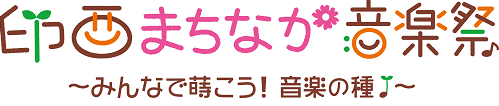 【提　出　先】メール：syougaku@city.inzai.chiba.jp　または下記窓口【問い合わせ先及び窓口】印西市教育委員会　生涯学習課　文化係（市役所４階）℡:0476-33-4714　ボランティアスタッフ　エントリーシート【提　出　先】メール：syougaku@city.inzai.chiba.jp　または下記窓口【問い合わせ先及び窓口】印西市教育委員会　生涯学習課　文化係（市役所４階）℡:0476-33-4714　№項目記入欄備考1（フリガナ）インザイ　イチロウ年代は空欄での提出可1お名前印西　一郎年代は空欄での提出可1年代10・20・30・40・50・60・70・80・90年代は空欄での提出可2電話番号0476-33-4714携帯電話番号を推奨3メールアドレスsyougaku@city.inzai.chiba.jp4希望活動日プレイベント（未定）前日準備（5/11）　　　当　日（5/12）※希望日に〇印を記入（複数回答可）5希望活動時間　　　１日　半日（　午前　・　午後　）※希望時間に〇印を記入活動日により活動時間が変わる場合は「8質問事項・その他」へ詳細をご記入ください6写真撮影業務　　　希望する　　希望しない※どちらかに〇印を記入カメラなどの機材を持ち込める方のみ7ボランティア証明書必要　　　不要※どちらかに〇印を記入8質問事項・その他№項目記入欄備考1（フリガナ）年代は空欄での提出可1お名前年代は空欄での提出可1年代10・20・30・40・50・60・70・80・90年代は空欄での提出可2電話番号携帯電話番号を推奨3メールアドレス4希望活動日プレイベント（未定）前日準備（5/11）　　　当　日（5/12）※希望日に〇印を記入（複数回答可）5希望活動時間　　　１日　半日（　午前　・　午後　）※希望時間に〇印を記入活動日により活動時間が変わる場合は「8質問事項・その他」へ詳細をご記入ください6写真撮影業務　　　希望する　　希望しない※どちらかに〇印を記入カメラなどの機材を持ち込める方のみ7ボランティア証明書必要　　　不要※どちらかに〇印を記入8質問事項・その他